Заведующий 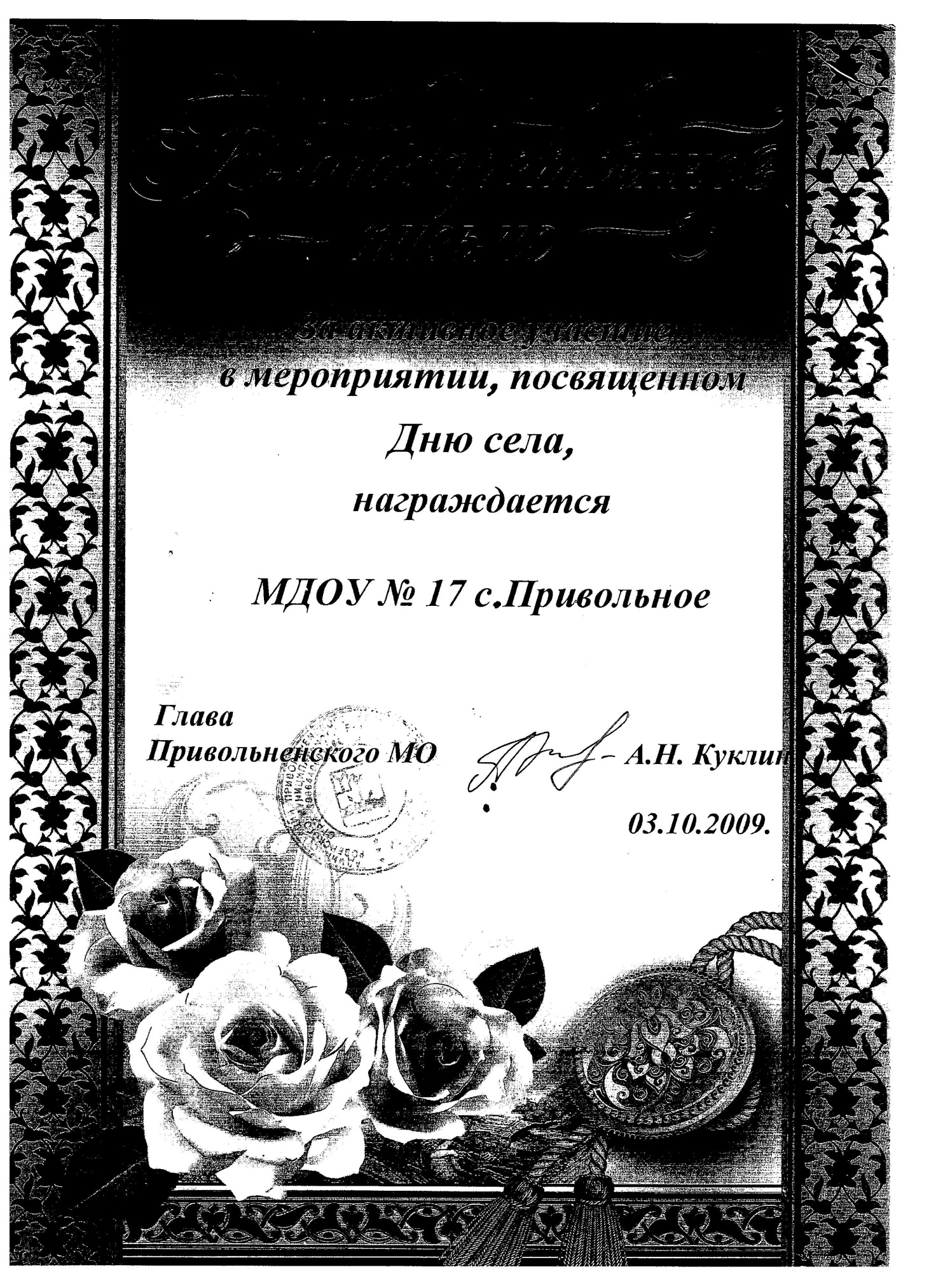 К4 П 4.4.Обобщение и распространение собственного педагогического опытаМуниципальное дошкольное образовательное учреждение«Детский сад № 17 с. Привольное Ровенского районаСаратовской области»В главную аттестационную комиссиюСправкаОб обобщении и распространении педагогического опыта Прохоровой И.Е.Прохорова И.Е. активно участвует в работе РМО воспитателей детских садов, ежегодно готовит выступления, открытые занятия, ведет активную работу с родителями.Персональный сайт http://nsportal.ru/prohorova-irina-evgenevaЗаведующийТема/названиеУровеньФормаГодСвоеобразие и особенности занятий по развитию речи детей первой младшей группыДОУВыступление2010Эстетическое воспитание дошкольников на традициях и культуре народов ПоволжьяРМОДоклад2011Отчет о проделанной работе в летний периодДОУВыступление2012Отчет о проделанной работе в первой младшей группеДОУВыступление2012Организация работы с родителями в современном ДОУРМОДоклад2012Консультации для родителей и педагоговРМО, ДОУВыступление2012